Министерство образования и науки Самарской областиГосударственное автономное образовательное учреждение дополнительного профессионального образования (повышения квалификации) специалистов Самарской областной институт повышения квалификации и переподготовки работников образованияИтоговая работа По курсу повышения квалификации по ИОЧ«Педагогические основы взаимодействия ДОУ с семьей»на тему«Разработка содержания мероприятия с родителями«Игрушка пингвинчик».Мастер-класс для родителейсредней группы»время обучения: с 13.05.13 по 17.05.13Выполнила: СёмочкинаЕлена Анатольевна           Воспитатель МБДОУ  №  193г.о. СамараСамара, 2013 г.Тема: «Игрушка пингвинчик»Форма проведения: мастер-классАудитория: родитель средней группы, воспитатель, диффектолог.Количество участников: 10 родителей, 1 воспитатель, 1 диффектолог.Задачи:1.Повысить педагогическую грамотность родителей в вопросе поделок оригами и использовании этих игрушек для дыхательных упражнений детей и игр в свободное время.2.Провести с родителями тренинговое упражнение «комплимент».3.Актуализировать детско-родительские отношения по средствам обучения технологии изготовления игрушки пингвинчика в условиях семейного воспитания.4.Создатель условия для благоприятного климата в рамках семейного воспитания.5.Научить играть и использовать пингвинчиков в совместной детско-родительской деятельности.Ожидаемые результаты:1.Повысили педагогическую грамотность родителей в вопросе изготовление поделок оригами и использование этих игрушек для дыхательных упражнений детей и игр в свободное время.2.Провели с родителями тренинговое упражнение «комплимент»3.Актуализировали детско-родительские отношения по средствам обучения технологии изготовление игрушки «пингвинчик» в условиях семейного воспитания.4.Создание условия для благоприятного климата в рамках семейного воспитания.5.Научать играть и использовать бумажные игрушки в совместной детско-родительской деятельности.Информационно-техническое обеспечение: ноутбук, проектор, доска, центр.Материалы и оборудование: бумага темно-синего цвета, белая гуашь, ножницы, готовая игрушка, музыкальное сопровождение (диск) с музыкой из мультфильма «Лоло и Пепе» Логика проведения:1.Сообщение воспитателя «игрушки из бумаги»(Приложение №1).Цель: Формировать знания родителей о технике оригами и использование её в повседневной жизни.педагог предлагает провести тренинговое упражнение «комплимент»,оно направленно на психологическое единение группы. 2.Сообщение диффектолога «Бумажные игрушки, как средство развития дыхательной системы ребёнка.»(Приложение №2)Цель: Улучшить функцию носового дыхания. Выработать более глубокий вдох и более длинный выдох. Развить правильное диафрагмальное дыхание. Диффектолог показывает и рассказывает, как нужно играть с пингвинчиком, используя прямую и наклонную плоскость.Упражнения: «Пингвин бегает»(сильный поток воздуха). «Пингвин стоит»(задержка дыхания).По желанию организовать выставку «Пингвиний хоровод» и просто полюбоваться ими.3.Заключительное слово педагога.(Приложение №3)Цель: Дать положительный эмоциональный настрой, желание изготавливать новые интересные работы.Приложение №1.Перед каждым родителем на столе поднос с бумагой, гуашью,ножницами. Родители поэтапно повторяют весь ход складывания бумаги.                                   Квадрат складывается по диагонали                                      Потом по другой диагонали                                     Складываются края, чтобы получился треугольник и заглаживаются сгибы                                         ногтём                                                       Края треугольника загибаются до середины с обеих сторон треугольника.                                     Треугольник переворачивается и тоже самое делается с другой стороны.                                     Затем загибается верхний треугольник – это будет голова                                      Затем нижние треугольники загибаются на внешние стороны– это ласты                                            пингвина.После изготовления игрушки наносится белая гуашь на животик и мордочку игрушки.Приложение №2. Для развития дыхательного аппарата «Цветик-семицветик»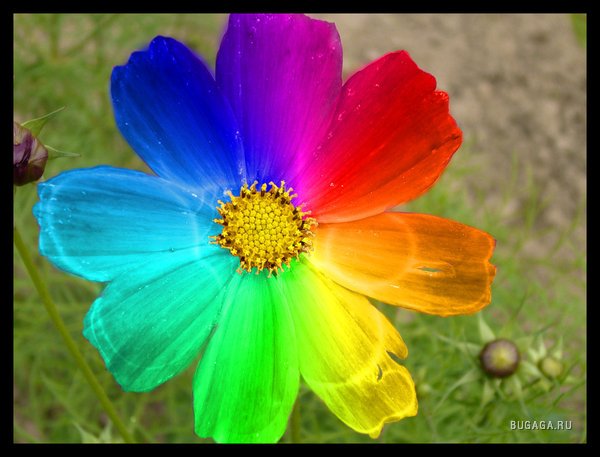  «Воздушная трубочка»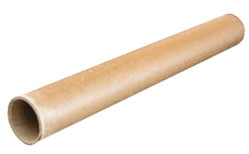 Приложение №2.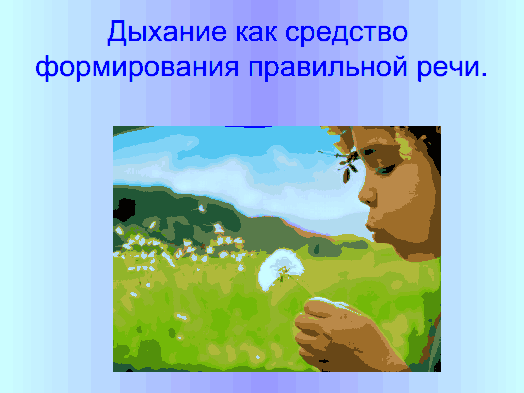 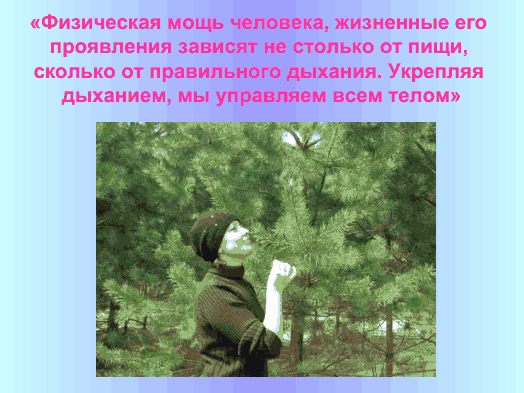 Приложение №3.Большое спасибо за участие в мастер-класс теперь вы сами с  детьми можете творить любые поделки из бумаги и использовать их в игре с детьми и взрослыми.Достигнутые результаты позволяют сделать вывод, что работа с бумагой, в частности способом оригами, способствует развитию мелкой моторики руки у детей дошкольного возраста.